C521 ORGANIZATIONThe course is organized in Canvas Around Modules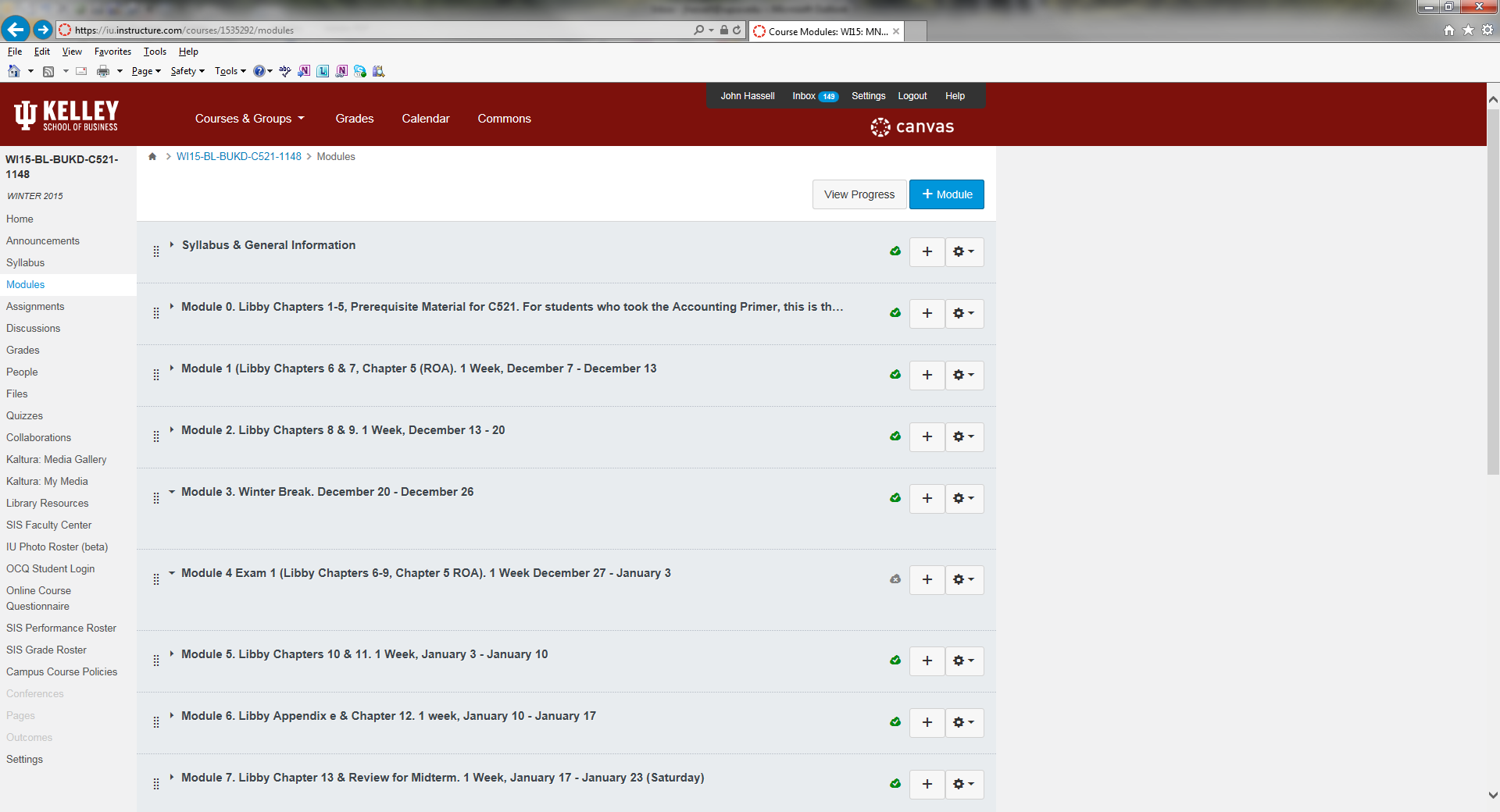 SYLLABUS & GENERAL INFORMATION MODULE contains syllabus and other information.Please Read the Documents in the ModuleMODULE 0 contains prerequisite informationStudents who took the KD accounting primer will have completed this materialMODULE 1 contains the first week’s assignment, Chapters 6 & 7Normally we cover two chapters per weekEach chapter contains Instructor NotesText PowerPoint SlidesChapter Instructor VideoAnswers to end of chapter assigned homework exercises and problems (see syllabus)Chapter Ungraded Practice QuizGraded ProblemGraded Quiz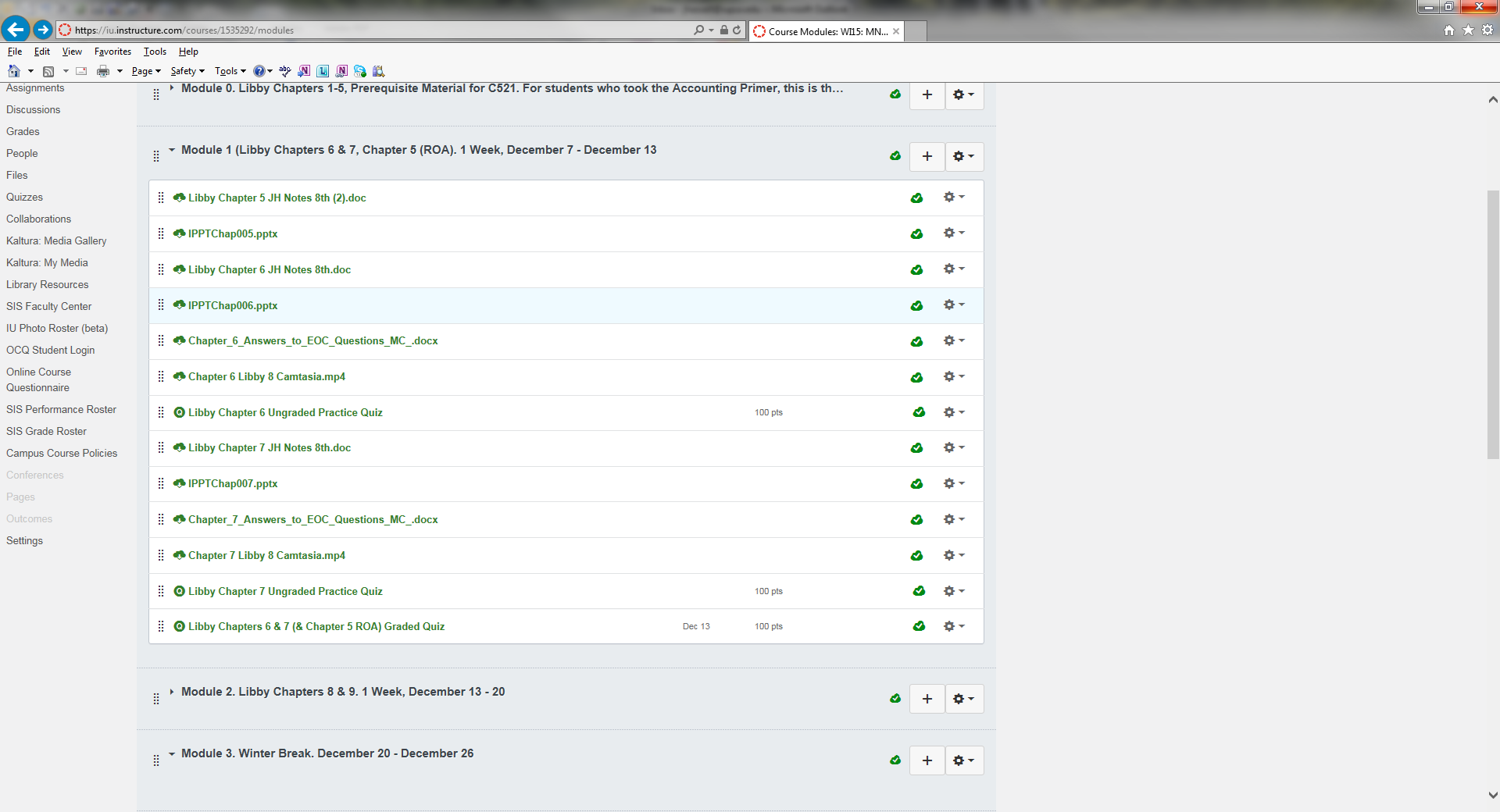 MODULE 2 Covers Chapters 8 & 9MODULE 3 is Winter BreakMODULE 4 IS EXAM 1 (Libby chapters 6-9, Chapter 5, ROA)An exam is scheduled early so that students can have feedback on their progressExam 1 is 25% of the course grade